АДМИНИСТРАЦИЯ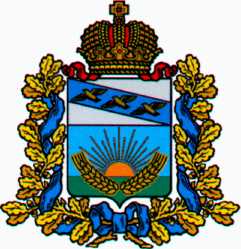 СОЛНЦЕВСКОГО РАЙОНА КУРСКОЙ ОБЛАСТИП О С Т А Н О В Л Е Н И ЕО внесении изменений в муниципальную программуСолнцевского района Курской области«Обеспечение доступным и комфортным жильем,коммунальными услугами граждан на территориисельских поселений муниципального района«Солнцевский район» Курской области»,утверждённую постановлением АдминистрацииСолнцевского района Курской областиот 02.12.2019 г. № 495В соответствии со статьей 179 Бюджетного кодекса Российской Федерации, постановлением Администрации Солнцевского района Курской области от 06.11.2013 г. № 585 «Об утверждении Порядка разработки, реализации и оценке эффективности муниципальных программ Солнцевского района Курской области» и постановлением Администрации Солнцевского района Курской области от 05.11.2014 г. № 543 «Об утверждении перечня муниципальных программ Солнцевского района Курской области», Администрация Солнцевского района Курской области ПОСТАНОВЛЯЕТ:1. Внести в муниципальную программу Солнцевского района Курской области «Обеспечение доступным и комфортным жильем, коммунальными услугами граждан на территории сельских поселений муниципального района «Солнцевский район» Курской области», утверждённую постановлением Администрации Солнцевского района Курской области от 02.12.2019 г. № 495, следующие изменения:В паспорте муниципальной программы Солнцевского района Курской области «Обеспечение доступным и комфортным жильем, коммунальными услугами граждан на территории сельских поселений муниципального района «Солнцевский район» Курской области» позицию «Объёмы бюджетных ассигнований программы» изложить в следующей редакции:1.2. Приложение № 2 к муниципальной программе Солнцевского района Курской области «Ресурсное обеспечение муниципальной программы Солнцевского района Курской области «Обеспечение доступным и комфортным жильем, коммунальными услугами граждан на территории сельских поселений муниципального района «Солнцевский район» Курской области» изложить в новой редакции (прилагается);1.3. В паспорте муниципальной подпрограммы 1 «Создание условий для обеспечения доступным и комфортным жильём граждан на территории сельских поселений муниципального района «Солнцевский район» Курской области» позицию «Объёмы бюджетных ассигнований подпрограммы» изложить в следующей редакции:1.4. В паспорте муниципальной подпрограммы 2 «Обеспечение качественными услугами ЖКХ населения муниципального района «Солнцевский район» Курской области» позицию «Объёмы бюджетных ассигнований подпрограммы» изложить в следующей редакции:2. Управлению инвестиционной политики и имущественных правоотношений Администрации Солнцевского района Курской области (Никифорова Л.В.) обеспечить размещение данного постановления на официальном сайте Администрации Солнцевского района Курской области в 2-х недельный срок со дня его подписания.3. Контроль за исполнением настоящего постановления оставляю за собой.4. Постановление вступает в силу со дня его подписания и распространяется на правоотношения, возникшие с 7 сентября 2022 года.Глава Солнцевского района                                                                  Г.Д. ЕнютинПриложение № 2к муниципальной программеСолнцевского района Курской области«Обеспечение доступным и комфортнымжильём, коммунальными услугами гражданна территории сельских поселениймуниципального района«Солнцевский район» Курской области»Ресурсное обеспечение муниципальной программы Солнцевского района Курской области «Обеспечение доступным и комфортным жильём, коммунальными услугами граждан на территории сельских поселений муниципального района «Солнцевский район» Курской области»тыс. руб.ОТ09.12.2022№538Курская область, 306120, пос. СолнцевоКурская область, 306120, пос. СолнцевоКурская область, 306120, пос. СолнцевоОбъемы бюджетных ассигнований программыОбщий объем финансирования муниципальной программы в 2020-2024 годах составит 42820,77077 тыс. рублей, в том числе:Общий объем финансирования по подпрограмме 1 составит 1606,480 тыс. рублей, в том числе:2020 год – 468,720 тыс. руб.;2021 год – 468,720 тыс. руб.;2022 год – 364,560 тыс. руб.;2023 год – 152,240 тыс. руб.;2024 год – 152,240 тыс. руб.Общий объем финансирования по подпрограмме 2 составит 41214,29077 тыс. рублей, в том числе:2020 год – 547,516 тыс. руб.;2021 год – 8 478,67477 тыс. руб.;2022 год – 25199,454 тыс. руб.;2023 год – 3 306,009 тыс. руб.;2024 год – 3 682,637 тыс. руб.Объемы и источники финансирования подпрограммыОбщий объем финансирования по подпрограмме 1 составит 1606,480 тыс. рублей, в том числе по годам:2020 год – 468,720 тыс. руб.;2021 год – 468,720 тыс. руб.;2022 год – 364,560 тыс. руб.;2023 год – 152,240 тыс. руб.;2024 год – 152,240 тыс. руб.В ходе реализации Подпрограммы отдельные мероприятия могут уточняться, а объем финансирования подлежит корректировке с учетом утвержденных расходов местного бюджета.Объемы и источники финансирования подпрограммыОбщий объем финансирования по подпрограмме 2 составит 41214,29077 тыс. рублей, в том числе по годам:2020 год – 547,516 тыс. руб.;2021 год – 8 478,67477 тыс. руб.;2022 год – 25199,454 тыс. руб.;2023 год – 3 306,009 тыс. руб.;2024 год – 3 682,637 тыс. руб.В ходе реализации Подпрограммы отдельные мероприятия могут уточняться, а объем финансирования подлежит корректировке с учетом утвержденных расходов местного бюджета.Наименование программы, подпрограммыИсточники финансирования, направление расходовГРБСРзПРЦСПВРВсего за период реализации ПрограммыВ т.ч. по годамВ т.ч. по годамВ т.ч. по годамВ т.ч. по годамВ т.ч. по годамНаименование программы, подпрограммыИсточники финансирования, направление расходовГРБСРзПРЦСПВРВсего за период реализации Программы2020 г.2021 г.2022 г.2023 г.2024 г.2024 г.Муниципальная программа Солнцевского района Курской области «Обеспечение доступным и комфортным жильём, коммунальными услугами граждан на территории сельских поселений муниципального района «Солнцевский район» Курской области»Всего070000000043300,084081016,2368947,3947725564,0143458,2493834,877Подпрограмма «Создание условий для обеспечения доступным и комфортным жильём граждан на территории сельских поселений муниципального района «Солнцевский район» Курской области» 07100000002085,79331468,720468,720364,560152,240152,240Основное мероприятие «Обеспечение жильём отдельных категорий граждан»001100407101000002085,79331468,720468,720364,560152,240152,240Реализация мероприятий по обеспечению жильём молодых семей001100407101L49702085,79331468,720468,720364,560152,240152,240Социальное обеспечение и иные выплаты населению001100407101L49703002085,79331468,720468,720364,560152,240152,240Подпрограмма «Обеспечение качественными услугами ЖКХ населения муниципального образования «Солнцевский район» Солнцевского района Курской области0010502072000000041214,29077547,5168478,6747725199,4543306,0093682,637Основное мероприятие «Строительство, реконструкция и капитальный ремонт объектов водоснабжения»0010502072010000015025,10807350,05277,666079397,44200Мероприятия, направленные на развитие социальной инфраструктуры муниципальных образований Курской области (Строительство водопроводной сети по ул. Рябиновая)001050207201115001058,53395,0963,533000Капитальные вложения государственной (муниципальной) собственности001050207201115004001058,53395,0963,533000Обеспечение мероприятий, направленных на развитие социальной и инженерной инфраструктуры муниципальных образований Курской области001050207201S150055,712935,050,71293000Капитальные вложения государственной (муниципальной) собственности001050207201S150055,712935,050,71293000Мероприятия по обеспечению населения экологически чистой водой001050207201С1427350,0250,0100,0000Закупка товаров, работ и услуг для обеспечения государственных (муниципальных) нужд001050207201С1427200350,250,0100,0000Реализация проекта «Народный бюджет»001050207201140007629,70702468,0515161,65600Реализация проекта «Народный бюджет». «Газораспределительные сети по ул. Полевая с. Максимово Солнцевского района Курской области»00105020720114005190,1540190,154000Капитальные вложения государственной (муниципальной) собственности00105020720114005400190,1540190,154000Реализация проекта «Народный бюджет». «Капитальный ремонт водозаборного узла в д. Клевцовка Солнцевского района Курской области»00105020720114008961,8810961,881000Капитальные вложения государственной (муниципальной) собственности00105020720114008200961,8810961,881000Реализация проекта «Народный бюджет». «Капитальный ремонт водонапорных башен в с. Чермошное Солнцевского района Курской области»001050207201140091316,01601316,016000Капитальные вложения государственной (муниципальной) собственности001050207201140092001316,01601316,016000Реализация проекта «Народный бюджет». «Капитальный ремонт водонапорной башни в с. Чермошное ул. Дуговая Солнцевского района Курской области»001050207201140121181,610001181,61000Капитальные вложения государственной (муниципальной) собственности001050207201140122001181,610001181,61000Реализация проекта «Народный бюджет». «Капитальный ремонт водозаборного узла в с. Субботино по ул. Луговая Солнцевского района Курской области»001050207201140131399,650001399,65000Капитальные вложения государственной (муниципальной) собственности001050207201140132001399,650001399,65000Реализация проекта «Народный бюджет». «Капитальный ремонт водозаборного узла в д. Машнино Солнцевского района Курской области»001050207201140141402,482001402,48200Капитальные вложения государственной (муниципальной) собственности001050207201140142001402,482001402,48200Реализация проекта «Народный бюджет». «Капитальный ремонт водозаборного узла в с. Чермошное по ул. Кочетовка Солнцевского района Курской области»001050207201140151177,914001177,91400Капитальные вложения государственной (муниципальной) собственности001050207201140152001177,914001177,91400Реализация проекта «Народный бюджет» за счёт средств местного бюджета001050207201S40005086,4731401645,369143441,10400Реализация проекта «Народный бюджет». «Газораспределительные сети по ул. Полевая с. Максимово Солнцевского района Курской области»001050207201S4005126,769420126,76942000Капитальные вложения государственной (муниципальной) собственности001050207201S4005400126,769420126,76942000Реализация проекта «Народный бюджет». «Капитальный ремонт водозаборного узла в д. Клевцовка Солнцевского района Курской области»001050207201S4008641,255320641,25532000Капитальные вложения государственной (муниципальной) собственности001050207201S4008200641,255320641,25532000Реализация мероприятий проекта «Народный бюджет». «Капитальный ремонт водонапорных башен в с. Чермошное Солнцевского района Курской области»001050207201S4009877,344400877,34440000Капитальные вложения государственной (муниципальной) собственности001050207201S4009200877,344400877,34440000Реализация проекта «Народный бюджет». «Капитальный ремонт водонапорной башни в с. Чермошное ул. Дуговая Солнцевского района Курской области»001050207201S4012787,74000787,74000Капитальные вложения государственной (муниципальной) собственности001050207201S4012200787,74000787,74000Реализация проекта «Народный бюджет». «Капитальный ремонт водозаборного узла в с. Субботино по ул. Луговая Солнцевского района Курской области»001050207201S4013933,10000933,10000Капитальные вложения государственной (муниципальной) собственности001050207201S4013200933,10000933,10000Реализация проекта «Народный бюджет». «Капитальный ремонт водозаборного узла в д. Машнино Солнцевского района Курской области»001050207201S4014934,98800934,98800Капитальные вложения государственной (муниципальной) собственности001050207201S4014200934,98800934,98800Реализация проекта «Народный бюджет». «Капитальный ремонт водозаборного узла в с. Чермошное по ул. Кочетовка Солнцевского района Курской области»001050207201S4015785,27600785,27600Капитальные вложения государственной (муниципальной) собственности001050207201S4015200785,27600785,27600Мероприятия по созданию условий для развития социальной и инженерной инфраструктуры муниципального образования001050207201С1417794,68200794,68200Капитальные вложения государственной (муниципальной) собственности001050207201С1417400794,68200794,68200Основное мероприятие: «Государственная регистрация недвижимости»0010412072020000011492,0586147,516601054,0003301,8963306,0093682,637Реализация мер по внесению в единый государственный реестр недвижимости сведений о границах муниципальных образований и границах населённых пунктов001041207202136007260,44103,261163,8002101,3272314,2062577,846Закупка товаров, работ и услуг для обеспечения государственных (муниципальных) нужд001041207202136002007260,44103,261163,8002101,3272314,2062577,846Мероприятия по внесению в Единый государственный кадастр недвижимости сведений о границах муниципальных образований и границах населённых пунктов001041207202S36003111,618944,2556070,200900,569991,8031104,791Закупка товаров, работ и услуг для обеспечения государственных (муниципальных) нужд001041207202S36002003111,618644,2556070,200900,569991,8031104,791Реализация мероприятий по координированию территориальных зон сельских поселений001041207202С36001120,00820,0300,000Закупка товаров, работ и услуг для обеспечения государственных (муниципальных) нужд001041207202С36002001120,00820,0300,000Основное мероприятие: «Организация сбора и вывоза коммунальных отходов и мусора»00105020720300000100,050,025,025,000Мероприятия по сбору и транспортированию и твёрдых коммунальных отходов001050207203С1457100,050,025,025,000Закупка товаров, работ и услуг для обеспечения государственных (муниципальных) нужд001050207203С1457200100,050,025,025,000Основное мероприятие «Капитальный ремонт водозаборного узла в д. Ивановка по ул. Жуковка Ивановского сельсовета Солнцевского района Курской области»001050207026000002172,0087002172,00870000Мероприятия по обеспечению населения экологически чистой водой001050207206С14272172,0087002172,00870000Закупка товаров, работ и услуг для обеспечения государственных (муниципальных) нужд001050207206С14272002172,0087002172,00870000Основное мероприятие «Реконструкция теплосетей п. Солнцево Солнцевского района Курской области»0010502072050000012475,1160012475,11600Мероприятие по реконструкции теплосетей п. Солнцево Солнцевского района001050207205С150012475,1160012475,11600Капитальные вложения государственной (муниципальной) собственности001050207205С150040012475,1160012475,11600